Gołdap, 27.06.2020 r.Zbiorcza informacja o petycjach rozpatrzonych przez Radę Miejską w Gołdapi w 2019 roku	Zgodnie z wymogami określonymi w art. 14 ustawy z dnia 11 lipca 2014 r. o petycjach (Dz. U. z 2018 r. poz. 870), w terminie do 30 czerwca, umieszcza się zbiorczą informację o petycjach rozpatrzonych w roku ubiegłym. 	Od 1 stycznia do 31 grudnia 2019 roku Rada Miejska w Gołdapi rozpatrzyła 3 petycje, które zamieszczono w Biuletynie Informacji Publicznej Urzędu Miejskiego w Gołdapi wraz z informacją 
o sposobie ich rozpatrzenia, w tym:1 petycja została przekazana według właściwości,1 petycja w części została uznana za bezzasadną a w części przekazana według właściwości,1 petycja – brak stanowiskaPrzewodniczący Rady Miejskiej	                      Wojciech Hołdyński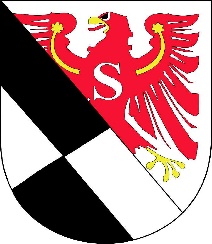   Rada Miejska w Gołdapi         19-500 Gołdap, plac Zwycięstwa 14, tel. (87) 615 60 50, fax (87) 615 08 00L.p.Przedmiot petycjiSposób załatwienia petycji1.Petycja w sprawie podjęcia działań w celu zaprzestania zezwalania na występy cyrków ze zwierzętami w Gminie Gołdap Petycja przekazana według właściwości Burmistrzowi.http://bip.goldap.pl/pl/1618/26604/uchwala-nr-xiii-123-219-rady-miejskiej-w-goldapi-z-dnia-28-sierpnia-219-r-w-sprawie-rozpatrzenia-petycji-z-dnia-11-czerwca-219-r-.html2.Petycja w sprawie wyrażenia stanowiska przez Radę Miejską w Gołdapi w/s przebiegu drogi wojewódzkiej DW 651 popierającego wniosek mieszkańców ulic: Suwalskiej, Kolejowej, 1-go Maja, Świerkowej, Zatorowej i ulic sąsiadujących w Gołdapi Rada Miejska nie wyraziła stanowiska.Petycja w sprawie wyrażenia stanowiska przez Radę Miejską w Gołdapi w/s przebiegu drogi wojewódzkiej DW 651 popierającego wniosek mieszkańców ulic: Suwalskiej, Kolejowej, 1-go Maja, Świerkowej, Zatorowej i ulic sąsiadujących w Gołdapi - Petycje - Serwis WWW Urzędu Miejskiego w Gołdapi (goldap.pl)3.Petycja w sprawie zwiększenia środków na działalność osiedli - jednostek pomocniczych Gminy Gołdap w mieście Gołdap. Rada Miejska uznała petycję za bezzasadną a w części przekazała według właściwości Burmistrzowi.Uchwala_Nr_VIII _74_2019(1).pdf (goldap.pl)